VOCABULAIRE, THEME DES SORCIERES.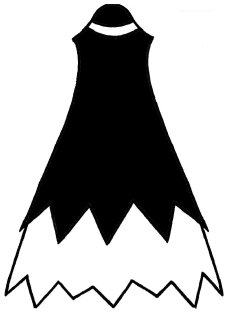 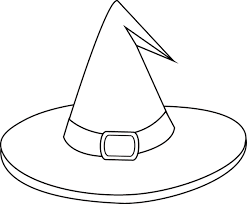 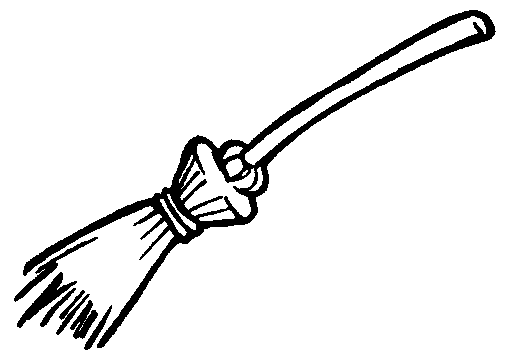 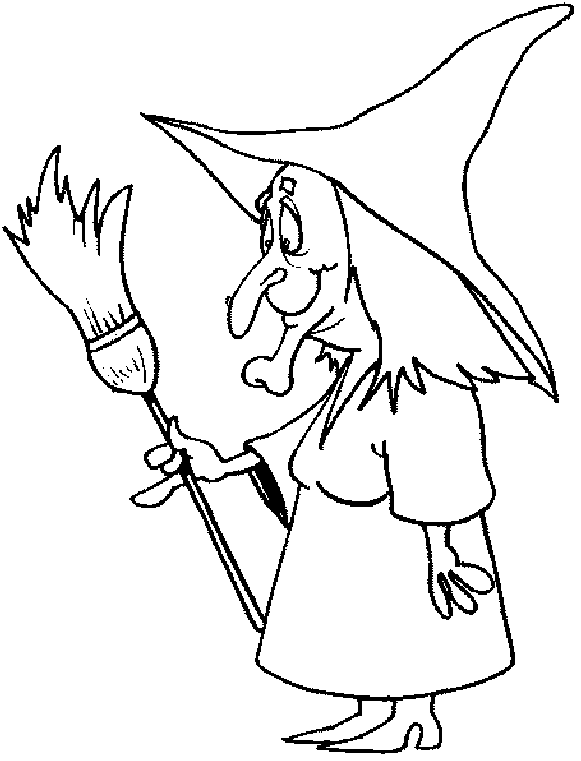 La sorcière         le chapeau           le balai              la robe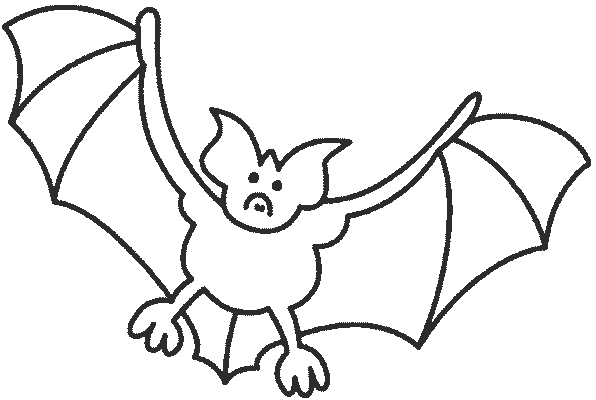 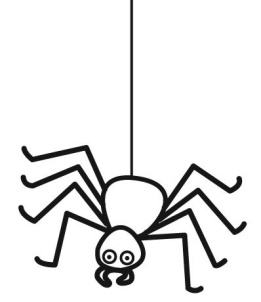 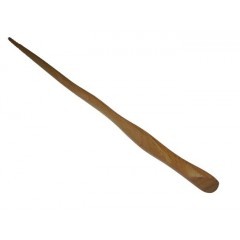 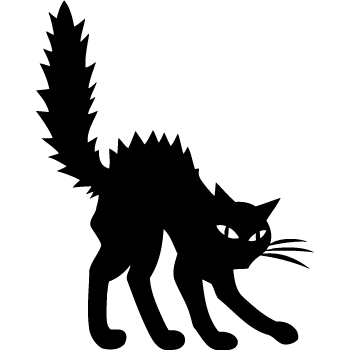 La baguette        le chat           l’araignée        chauve-sourismagique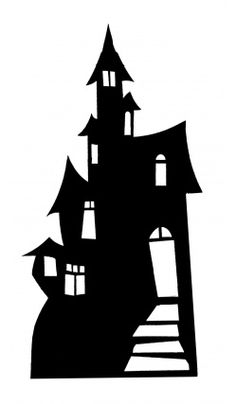 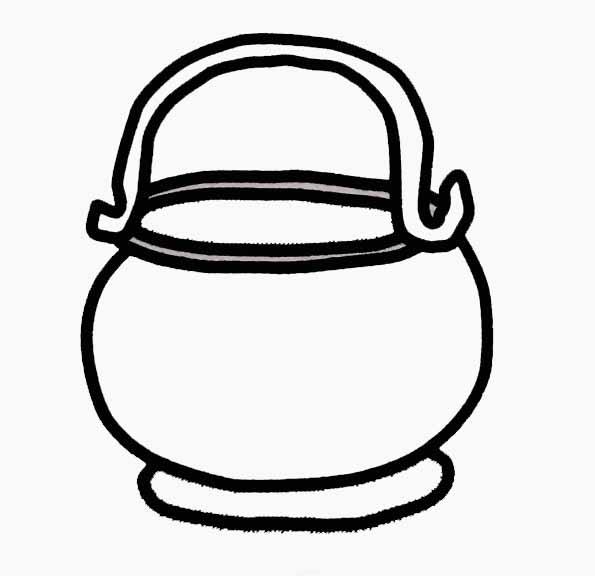 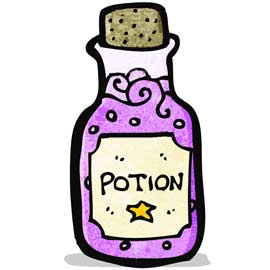 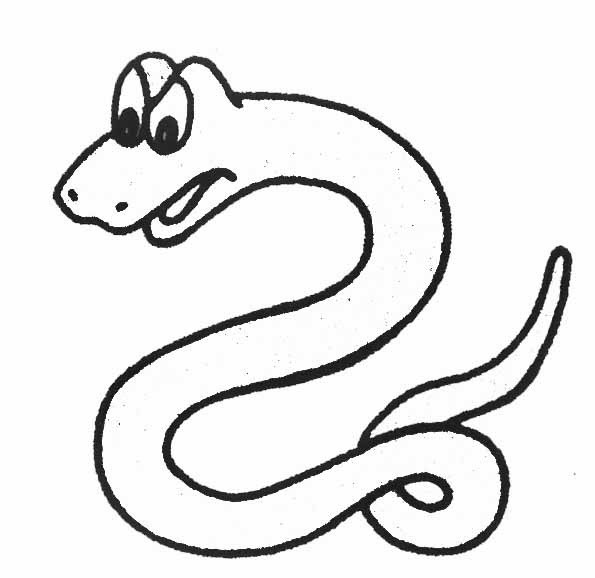 La maison          le serpent           le chaudron          la potion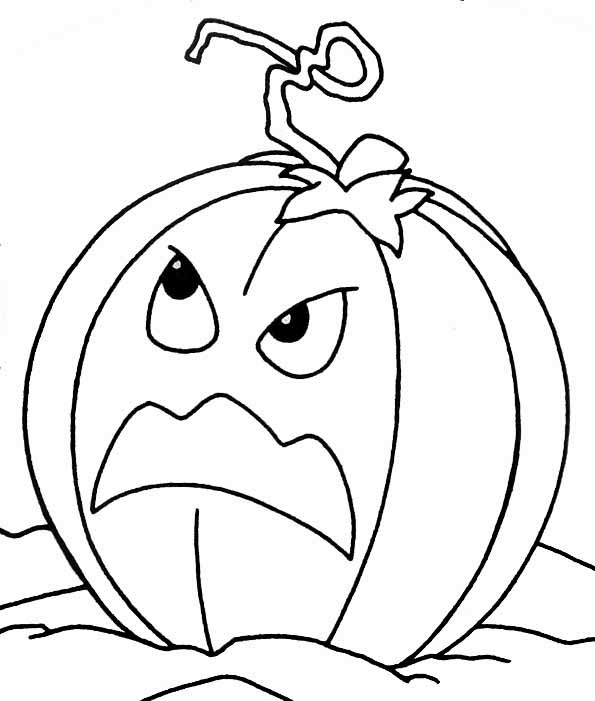 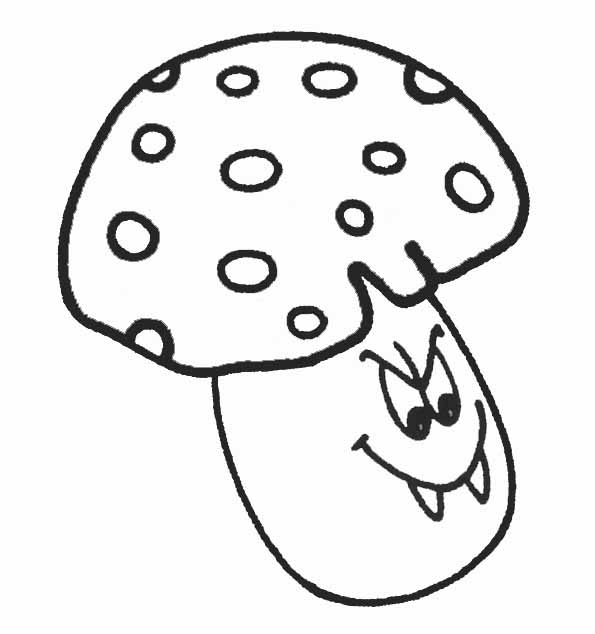 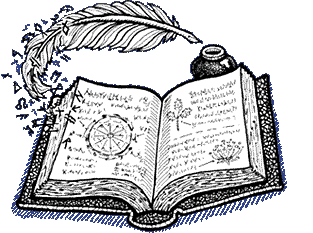 La citrouille         le champignon         le grimoire